8 сольф. Д/з от 13.04. На прошлом уроке мы писали диктант. Посмотрите, кто где какие ошибки допустил. Вот так он должен был выглядеть.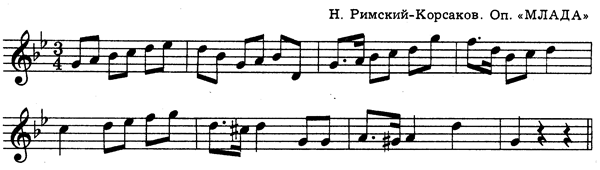 Вот задание на эту неделю (все подробности в видео по ссылке):https://www.youtube.com/watch?time_continue=1703&v=W4RtL_ISJ8Y&feature=emb_logoБилет № 61. Интервалы от f: м.3↑, ч.4↑, б.3↓, м.7↓, б6↓.2. с-moll 3 вида.3. Тритоны в с-moll нат.4. D7 с обращениями и разрешениями в с-moll.5. Характерные интервалы: Ув.5, Ум.4 в с-moll.6. T53 D6 VII7 T53 II65 К64 D7 T3 в D-dur.Задания по билету нужно выполнить письменно, сфотографировать и прислать мне. Затем спеть, записать на видео и выслать на указанный ниже электронный адрес.2) Двухголосный номер к экзамену (у каждого свой) – один голос играем, другой одновременно поём, записываем на видео и присылаем мне (на отдельную оценку).	На всякий случай выкладываю вам ещё раз, у кого какой номер.Дедюрина Марина - №133.Бабинцева Елена – №200.Головина Юлия – №114.Опалева Мария – №229.Караулова Мария – №129.Передняк Анна – №220.Платонова Мария – №201. Ванюшина Софья – №237.Топалова Светлана – №87.Иванцова Елена – №185.Антонов Фёдор – №121.Кугаевская Алина – №159.Косарева Мария – №125.Виноградов Максим – 181.Николаев Николай – №128.Плесовских Григорий – №188.Килина Софья – №91.Семёнова Мария – №197.Все задания (и ваши вопросы) присылайте мне в одном письме по адресу vcherashnyaya-distant2020@yandex.ru. Высылаете фотографии письменных заданий и прикрепляете видеозаписи. В письме не забудьте также указать имя и фамилию.На период дистанта вся связь со мной осуществляется только (!!!) через указанную почту!Будьте здоровы! Евгения Вячеславовна.